Publicado en España el 03/03/2016 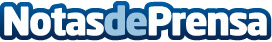 Aqua eSolutions anuncia la nueva versión de su Software EmpresarialBasándose en la experiencia adquirida a lo largo de sus 27 años de historia transfiriendo tecnología a miles de clientes, Aqua eSolutions anuncia Aqua eBusiness Suite 2016, la versión más evolucionada de su Software de Gestión Empresarial, con foco en Bots Empresariales e integración eCommerce. Ha modificado y estrenado nueva funcionalidad en sus soluciones, para ofrecer en cada actualización innovadoras herramientas para ayudar a hacer frente a las nuevas demandas del mercado
Datos de contacto:Aqua eSolutions, S.A.http://www.aquaesolutions.com902 101 400 Nota de prensa publicada en: https://www.notasdeprensa.es/aqua-esolutions-anuncia-la-nueva-version-de-su_1 Categorias: E-Commerce Software Recursos humanos Innovación Tecnológica http://www.notasdeprensa.es